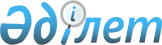 Карантиндік режимді енгізе отырып карантинді аймақты белгілеу туралы
					
			Күшін жойған
			
			
		
					Ақтөбе облысы әкімдігінің 2018 жылғы 23 сәуірдегі № 192 қаулысы. Ақтөбе облысының Әділет департаментінде 2018 жылғы 27 сәуірде № 5916 болып тіркелді. Күші жойылды - Ақтөбе облысы әкімдігінің 2019 жылғы 20 мамырдағы № 196 қаулысымен
      Ескерту. Күші жойылды - Ақтөбе облысы әкімдігінің 20.05.2019 № 196 қаулысымен (алғашқы ресми жарияланған күнінен бастап қолданысқа енгізіледі).
      Қазақстан Республикасының 1999 жылғы 11 ақпандағы "Өсімдіктер карантині туралы" Заңының 9-1-бабының 3) тармақшасына Қазақстан Республикасының 2001 жылғы 23 қаңтардағы "Қазақстан Республикасындағы жергілікті мемлекеттік басқару және өзін-өзі басқару туралы" Заңының 27-бабына сәйкес, Қазақстан Республикасы Ауыл шаруашылығы министрлігі Агроөнеркәсіптік кешендегі мемлекеттік инспекция комитетінің Ақтөбе облыстық аумақтық инспекциясының 2018 жылғы 12 наурыздағы № 06-03/30 ұсынысы негізінде Ақтөбе облысы әкімдігі ҚАУЛЫ ЕТЕДІ:
      1. Осы қаулының 1-қосымшасына сәйкес шаруашылық жүргізуші субъектілер аумағында жатаған укекіресі бойынша карантин режимін енгізе отырып, карантинді аймақ белгіленсін.
      2. Осы қаулының 2-қосымшасына сәйкес жатаған укекіре ошақтарын анықтау, оқшаулау және жою бойынша шұғыл шаралар жүргізу жөніндегі іс-шаралар бекітілсін.
      3. Белгіленген каранатинді аймақтар жойылып және осы қаулының 3-қосымшасына сәйкес, Ақтөбе облысы әкімдігінің кейбір қаулыларының күші жойылды деп танылсын.
      4. Қазақстан Республикасы Ауыл шаруашылығы министрлігінің Агроөнеркәсіптік кешеніндегі мемлекеттік инспекция комитетінің Ақтөбе облыстық аумақтық инспекциясына осы қаулыдан туындайтын шараларды қабылдау ұсынылсын.
      5. "Ақтөбе облысының ауыл шаруашылығы басқармасы" мемлекеттік мекемесі заңнамада белгіленген тәртіппен:
      1) осы қаулыны Ақтөбе облысының Әділет департаментінде мемлекеттік тіркеуді;
      2) осы қаулыны мерзімді баспа басылымдарында және Қазақстан Республикасы нормативтік құқықтық актілерінің эталондық бақылау банкінде ресми жариялауға жіберуді;
      3) осы қаулыны Ақтөбе облысы әкімдігінің интернет-ресурсына орналастыруды қамтамасыз етсін.
      6. Осы қаулының орындалуын бақылау Ақтөбе облысы әкімінің орынбасары М.Е. Абдуллинге жүктелсін.
      7. Осы қаулы оның алғашқы ресми жарияланған күнінен кейін күнтізбелік он күн өткен соң қолданысқа енгізіледі. Жатаған укекіресі бойынша карантиндік режимді енгізе отырып, карантинді аймақ белгіленетін шаруашылық жүргізуші субъектілері Жатаған укекіре ошақтарын анықтау, оқшаулау және жою бойынша шұғыл шаралар жүргізу жөніндегі іс-шаралар Ақтөбе облысы әкімдігінің күші жойылды деп танылған қаулыларының тізімі
      1. Ақтөбе облысы әкімдігінің 2011 жылғы 12 желтоқсандағы № 424 "Карантин режимін енгізе отырып карантиндік аймақты анықтау туралы" қаулысы (нормативтік құқықтық актілерді мемлекеттік тіркеу Тізілімінде № 3385 тіркелген, 2012 жылғы 28 қаңтарда "Ақтөбе" және "Актюбинский вестник" газеттерінде жарияланған);
      2. Ақтөбе облыстық әкімдігінің 2012 жылғы 21 желтоқсандағы № 461 "Карантин режимін енгізе отырып карантиндік аймақты анықтаудың кейбір мәселелері туралы" қаулысы (нормативтік құқықтық актілерді мемлекеттік тіркеу Тізілімінде № 3493 тіркелген, 2013 жылғы 22 қаңтарда "Ақтөбе" және "Актюбинский вестник" газеттерінде жарияланған);
      3. Ақтөбе облысының әкімдігінің 2014 жылғы 6 мамырдағы № 142 "Облыс әкімдігінің 2011 жылғы 12 желтоқсандағы № 424 "Карантин режимін енгізе отырып карантиндік аймақты анықтау туралы" қаулысына өзгеріс енгізу туралы" қаулысы (нормативтік құқықтық актілерді мемлекеттік тіркеу Тізілімінде № 3925 тіркелген, 2014 жылғы 12 маусымда "Ақтөбе" және "Актюбинский вестник" газеттерінде жарияланған);
      4. Ақтөбе облысының әкімдігінің 2015 жылғы 5 наурыздағы № 82 "Облыс әкімдігінің "Карантин режимін енгізе отырып карантиндікаймақты анықтау туралы"2011 жылғы 12 желтоқсандағы № 424 қаулысына өзгерістер мен толықтырулар енгізу туралы" қаулысы (нормативтік құқықтық актілерді мемлекеттік тіркеу Тізілімінде № 4253 тіркелген, 2015 жылғы 3сәуірде "Ақтөбе" және"Актюбинский вестник" газеттерінде жарияланған);
      5. Ақтөбе облысының әкімдігінің 2017 жылғы 16 наурыздағы № 68 "Ақтөбе облысы әкімдігінің 2011 жылғы 12 желтоқсандағы № 424 "Карантин режимін енгізе отырып карантиндік аймақты анықтау туралы" қаулысына өзгеріс енгізу туралы" қаулысы (нормативтік құқықтық актілерді мемлекеттік тіркеу Тізілімінде № 5398 тіркелген, 2017 жылғы 13 сәуірде "Актюбинский вестник"газетінде және 2017 жылғы 14 сәуірде "Ақтөбе"газетінде жарияланған).
					© 2012. Қазақстан Республикасы Әділет министрлігінің «Қазақстан Республикасының Заңнама және құқықтық ақпарат институты» ШЖҚ РМК
				
      Ақтөбе облысының әкімі 

Б. Сапарбаев
Ақтөбе облысы әкімдігінің
2018 жылғы 23 сәуірдегі
№ 192 қаулысына 1-қосымша
№
Карантинді аймақ белгіленетін алқаптар
Көлемі, гектар
Әйтеке би ауданы
Әйтеке би ауданы
Әйтеке би ауданы
Ақтасты ауылдық округі
Ақтасты ауылдық округі
132,0
1
"Астық" жауапкершілігі шектеулі серіктестігі 
91,0
2
"Әсем-Наз" өндірістік кооперативі
41,0
Әйке ауылдық округі
Әйке ауылдық округі
166,5
3
"Алға" шаруа қожалығы
5,1
4
"Шыңғыс" шаруа қожалығы
7,0
5
"Азамат" шаруа қожалығы
0,9
6
"Дәулет" шаруа қожалығы
2,0
7
"Ақгүл" шаруа қожалығы
0,5
8
"Псков" жауапкершілігі шектеулі серіктестігі
118,0
9
"Псков-А" жауапкершілігі шектеулі серіктестігі
33,0
Жамбыл ауылдық округі
Жамбыл ауылдық округі
79,1
10
"Жамбыл-С" жауапкершілігі шектеулі серіктестігі
11,3
11
"Мұра" шаруа қожалығы
0,2
12
"Ай-ауылым" жауапкершілігі шектеулі серіктестігі
46,4
13
"Талмұринд" шаруа қожалығы
3,2
14
"Ярослав-А" жауапкершілігі шектеулі серіктестігі
15,0
15
Мемлекеттік жер қоры
3,0
Комсомол ауылдық округі
Комсомол ауылдық округі
206,45
16
"Жаннұр" шаруа қожалығы
1,1
17
"Щербаков" жауапкершілігі шектеулі серіктестігі
19,2
18
"Бұлақ-Агро" жауапкершілігі шектеулі серіктестігі
47,3
19
"Бұлақ" шаруа қожалығы
2,0
20
"Еңбек-Агро" жауапкершілігі шектеулі серіктестігі
68,6
21
"Любаша" шаруа қожалығы
1,0
22
"Комсомол" жауапкершілігі шектеулі серіктестігі
60,7
23
"Рассвет" шаруа қожалығы
0,5
24
"Арман" шаруа қожалығы
0,3
25
"Ақмарал" шаруа қожалығы
0,5
26
"Құлтас"шаруа қожалығы
1,8
27
"Аппаз" шаруа қожалығы
0,5
28
"Қараша" шаруа қожалығы
0,1
29
"Теренсай" шаруа қожалығы
0,5
30
"Ақ-тілек" шаруа қожалығы
2,3
31
Мемлекеттік жер қоры
0,05
Қызылжұлдыз ауылдық округі
Қызылжұлдыз ауылдық округі
1,0
32
Мемлекеттік жер қоры
1,0
Сұлукөл ауылдық округі
Сұлукөл ауылдық округі
107,3
33
"Алтынсарино" жауапкершілігі шектеулі серіктестігі
14,3
34
"Нұрлыбек" шаруа қожалығы
15,0
35
Мемлекеттік жер қоры
78,0
Жиынтығы
 31 шаруашылық
610,3
Жиынтығы
Мемлекеттік жер қоры
82,05
Алға ауданы
Алға ауданы
Алға ауданы
Ақай ауылдық округі
Ақай ауылдық округі
20,0
1
"Абылай" шаруа қожалығы
20,0
Бесқоспа ауылдық округі
Бесқоспа ауылдық округі
75,0
2
"Барс" шаруа қожалығы
74,0
3
"Рамазан"жауапкершілігі шектеулі серіктестігі
1,0
Қарабұлақ ауылдық округі
Қарабұлақ ауылдық округі
45,1
4
"Фирма-Иран" жауапкершілігі шектеулі серіктестігі
8,0
5
"Реймқұл" шаруа қожалығы
9,0
6
"Каир" шаруа қожалығы
17,0
7
"Зеріп" шаруа қожалығы
3,0
8
Мемлекеттік жер қоры
8,1
Қарағаш ауылдық округі
Қарағаш ауылдық округі
280,0
9
"Аккорд" шаруа қожалығы
12,0
10
"Рассвет" шаруа қожалығы
116,0
11
"Ним" шаруа қожалығы
7,0
12
"Вадим" шаруа қожалығы
18,0
13
"Патимат" шаруа қожалығы
84,0
14
Мемлекеттік жер қоры
43,0
Қарақобда ауылдық округі
Қарақобда ауылдық округі
58,0
15
Мемлекеттік жер қоры
58,0
Қарақұдық ауылдық округі
Қарақұдық ауылдық округі
1168,0
16
"Восток" шаруа қожалығы
127,0
17
"Шәріп" шаруа қожалығы
23,0
18
"А-Руслан" шаруа қожалығы
15,0
19
"Эльвира" шаруа қожалығы
18,0
20
"Мусагун" шаруа қожалығы
12,0
21
Мемлекеттік жер қоры
973,0
Маржанбұлақ ауылдық округі
Маржанбұлақ ауылдық округі
787,0
22
"Шолпан" өндірістік кооперативі
34,0
23
"Жолөткен" шаруа қожалығы 
41,0
24
"Асеке" шаруа қожалығы
108,0
25
"Светлана" шаруа қожалығы
80,0
26
"Маржанбұлақ" жауапкершілігі шектеулі серіктестігі
69,0
27
"Ақжар" шаруа қожалығы
7,0
28
"Камел" шаруа қожалығы
139,0
29
"Флора" жауапкершілігі шектеулі серіктестігі
275,0
30
Мемлекеттік жер қоры
34,0
Сарықобда ауылдық округі
Сарықобда ауылдық округі
48,0
31
"Үміт-Надежда" жауапкершілігі шектеулі серіктестігі
45,0
32
"Нариман" жауапкершілігі шектеулі серіктестігі
2,0
33
Мемлекеттік жер қоры 
1,0
Тамды ауылдық округі
Тамды ауылдық округі
333,2
34
"Алғабас-Батпақты" шаруа қожалығы
278,0
35
"Алға –Ескендір" шаруа қожалығы
30,0
36
"Ержан" шаруа қожалығы
7,0
37
"Арай-М" шаруа қожалығы
11,0
38
Мемлекеттік жер қоры
7,2
Үшқұдық ауылдық округі
Үшқұдық ауылдық округі
782,0
39
"Петровка-1" шаруақожалығы
612,0
40
"Өте-Мұр-АС" шаруа қожалығы
49,0
41
"Төре-К" шаруа қожалығы
89,0
42
"Энергия" шаруа қожалығы
15,0
43
Мемлекеттік жер қоры
17,0
Жиынтығы
35 шаруашылық
2455,0
Жиынтығы
Мемлекеттік жер қоры
1141,3
Байғанин ауданы
Байғанин ауданы
Байғанин ауданы
Қарауылкелді ауылдық округі
Қарауылкелді ауылдық округі
4,0
1
Мемлекеттік жер қоры
4,0
Жиынтығы
Мемлекеттік жер қоры
4,0
Ырғыз ауданы
Ырғыз ауданы
Ырғыз ауданы
Ырғыз ауылдық округі
Ырғыз ауылдық округі
5,0
1
Мемлекеттік жер қоры
5,0
Құмтоғай ауылдық округі
Құмтоғай ауылдық округі
0,1
2
Мемлекеттік жер қоры 
0,1
Жиынтығы
Мемлекеттік жер қоры
5,1
Қарғалы ауданы
Қарғалы ауданы
Қарғалы ауданы
Әлімбет ауылдық округі
Әлімбет ауылдық округі
331,95
1
"Саха" жауапкершілігі шектеулі серіктестігі
280,0
2
Мемлекеттік жер қоры
51,95
Ащелісай ауылдық округі
Ащелісай ауылдық округі
15,51
3
"DZHAN +" жауапкершілігі шектеулі серіктестігі
15,0
4
Мемлекеттік жер қоры
0,51
Бадамша ауылдық округі
Бадамша ауылдық округі
28,85
5
"Табыс" шаруа қожалығы
6,0
6
Мемлекеттік жер қоры
22,85
Велиховка ауылдық округі
Велиховка ауылдық округі
22,5
7
"Ақ-Жайық" жауапкершілігі шектеулі серіктестігі
21,0
8
"Рождественка" шаруа қожалығы
1,0
9
"Велиховка" жауапкершілігі шектеулі серіктестігі
0,5
Желтау ауылдық округі
Желтау ауылдық округі
129,44
10
"Жарық" шаруа қожалығы
23,0
11
"Алтын жер" шаруа қожалығы
2,0
12
"Арман" шаруа қожалығы
0,2
13
"Пацаев" жауапкершілігі шектеулі серіктестігі
89,0
14
"Интер-Агро" жауапкершілігі шектеулі серіктестігі
14,2
15
Мемлекеттік жер қоры
1,04
Кемпірсай ауылдық округі
Кемпірсай ауылдық округі
36,8
16
"Кудря А.М." шаруа қожалығы
35,0
17
Мемлекеттік жер қоры
1,8
Қосестек ауылдық округі
Қосестек ауылдық округі
130,6
18
"Алтын–Дала"шаруа қожалығы
10,0
19
"Қос Истек" шаруа қожалығы
0,5
20
"Успех" шаруа қожалығы
3,0
21
"Нива" шаруа қожалығы
8,0
22
"Төре" шаруа қожалығы
2,0
23
"Тамерлан" шаруа қожалығы
5,0
24
"Қуаныш" шаруа қожалығы
3,0
25
"Қос-ИстекАгро" жауапкершілігі шектеулі серіктестігі
90,0
26
"Сапар" шаруа қожалығы
3,6
27
Мемлекеттік жер қоры
5,5
Степной ауылдық округі
Степной ауылдық округі
83,8
28
"Қайрақты" жауапкершілігі шектеулі серіктестігі
81,0
29
"Әнуар" шаруа қожалығы
1,0
30
"Нұртас" шаруа қожалығы
1,8
31
Мемлекеттік жер қоры
0,05
Жиынтығы
24 шаруашылық
695,8
Жиынтығы
Мемлекеттік жер қоры
83,7
Қобда ауданы
Қобда ауданы
Қобда ауданы
Бегалы ауылдық округі
Бегалы ауылдық округі
5,0
1
"30 лет Казахстана" жауапкершілігі шектеулі серіктестігі
5,0
Бұлақ ауылдық округі
Бұлақ ауылдық округі
67,0
2
"Қанат-2" шаруа қожалығы
1,0
3
Мемлекеттік жер қоры
66,0
Өтек ауылды қокругі
Өтек ауылды қокругі
51,0
4
"Жеңіс-2" шаруақожалығы
9,0
5
Мемлекеттік жер қоры
42,0
Құрманов атындағы ауылдық округі
Құрманов атындағы ауылдық округі
289,6
6
Мемлекеттік жер қоры
289,6
Жиынтығы
 3 шаруашылық
15,0
Жиынтығы
Мемлекеттік жер қоры
397,6
Мәртөк ауданы
Мәртөк ауданы
Мәртөк ауданы
Аққұдық ауылдық округі
Аққұдық ауылдық округі
112,5
1
"Ерсұлтан" шаруа қожалығы
4,0
2
"Светлана" шаруа қожалығы
2,0
3
"Салтанат" шаруа қожалығы
3,0
4
"Дәулет-1" шаруа қожалығы
0,5
5
"Сержан" шаруа қожалығы
3,0
6
"Достық-1" шаруа қожалығы
29,0
7
"Ақбар" шаруа қожалығы
70,0
8
Мемлекеттік жер қоры
1,0
Байнасай ауылдық округі
Байнасай ауылдық округі
79,0
9
"Горноводское" шаруа қожалығы
66,0
10
"Жазит" шаруа қожалығы
4,0
11
"Алдияр-Б" шаруа қожалығы
4,0
12
"Луч" жауапкершілігі шектеулі серіктестігі
5,0
Байторасай ауылдық округі
Байторасай ауылдық округі
133,0
13
"Шынар" шаруа қожалығы
1,0
14
"Родник" шаруа қожалығы
2,0
15
"Ақжан" шаруа қожалығы
28,0
16
"Кенсахара" жауапкершілігі шектеулі серіктестігі
30,0
17
"Мәртөк Агро" жауапкершілігі шектеулі серіктестігі
62,0
18
"Мечта" шаруа қожалығы
3,0
19
"Рубин-5" шаруа қожалығы
1,5
20
"Анастасия" шаруа қожалығы
0,5
21
Мемлекеттік жер қоры
5,0
Жайсан ауылдық округі
Жайсан ауылдық округі
1,0
22
"Әділғали" шаруа қожалығы
1,0
Қараторғай ауылдық округі
Қараторғай ауылдық округі
5,0
23
Мемлекеттік жер қоры
5,0
Қарашай ауылдық округі
Қарашай ауылдық округі
104,5
24
"Рустам-С" шаруа қожалығы
2,0
25
"Әлем" шаруа қожалығы
50,0
26
"Карасор-А" жауапкершілігі шектеулі серіктестігі
45,0
27
"Бауыржан" шаруа қожалығы
2,0
28
"Милона" шаруа қожалығы
2,0
29
"Астана" шаруа қожалығы
1,0
30
"Престиж" шаруа қожалығы
0,5
31
Мемлекеттік жер қоры
2,0
Құрмансай ауылдық округі
Құрмансай ауылдық округі
136,2
32
"Горноводское" шаруа қожалығы
32,0
33
"Шанды–Агро" акционерлік қоғамы
32,0
34
Мемлекеттік жер қоры
72,2
Қызылжар ауылдық округі
Қызылжар ауылдық округі
85,1
35
"Жансерік" шаруа қожалығы
23,0
36
"Дәулен" шаруа қожалығы
20,0
37
"Ұзақбай" шаруа қожалығы
1,0
38
"Алина" шаруа қожалығы
1,0
39
Мемлекеттік жер қоры
40,1
Мәртөк ауылдық округі
Мәртөк ауылдық округі
30,3
40
"Казанка" жауапкершілігі шектеулі серіктестігі
30,0
41
Мемлекеттік жер қоры
0,3
Родников ауылдық округі
Родников ауылдық округі
60,0
42
"Рахмет" шаруа қожалығы
26,0
43
"Арыстанғали" шаруа қожалығы
3,0
44
"Санжар и К" шаруа қожалығы
20,0
45
"Саби" шаруа қожалығы
5,0
46
"Чосон" шаруа қожалығы
1,0
47
Мемлекеттік жер қоры
5,0
Тәңірберген ауылдық округі
Тәңірберген ауылдық округі
1,0
48
Мемлекеттік жер қоры
1,0
Хазрет ауылдық округі
Хазрет ауылдық округі
565,0
49
"Жездібай" шаруа қожалығы
35,0
50
"Болашақ-Березовка" шаруа қожалығы
12,0
51
"Коквест" шаруа қожалығы
510,0
52
Мемлекеттік жер қоры
8,0
Жиынтығы
42 шаруашылық
1173,0
Жиынтығы
Мемлекеттік жер қоры
139,6
Мұғалжар ауданы
Мұғалжар ауданы
Мұғалжар ауданы
Еңбек ауылдық округі
Еңбек ауылдық округі
222,0
1
"Арыс" шаруа қожалығы
6,0
2
"Абай" шаруа қожалығы
3,0
3
"Жарасқан" шаруа қожалығы
1,0
4
Мемлекеттік жер қоры
212,0
Қандыағаш қалалық округі
Қандыағаш қалалық округі
12,2
5
Мемлекеттік жер қоры
12,2
Жиынтығы
3 шаруашылық
10,0
Жиынтығы
Мемлекеттік жер қоры
224,2
Хромтау ауданы
Хромтау ауданы
Хромтау ауданы
Абай ауылдық округі
Абай ауылдық округі
824,0
1
"Айнур" шаруа қожалығы
40,0
2
"Нурлан" шаруа қожалығы
20,0
3
"Азамат" шаруа қожалығы
40,0
4
"Наурыз" шаруа қожалығы
75,0
5
"Жеңіс" шаруа қожалығы
49,0
6
"Жантізер" шаруа қожалығы
325,0
7
Мемлекеттік жер қоры
275,0
Ақжар ауылдық округі
Ақжар ауылдық округі
431,0
8
"Ақжар Агро" жауапкершілігі шектеулі серіктестігі
394,0
9
"Баянауыл" шаруа қожалығы
22,0
10
"Шанс" шаруа қожалығы
7,0
11
"Асель" шаруа қожалығы
8,0
Аққұдық ауылдық округі
Аққұдық ауылдық округі
946,0
12
"Серік" шаруа қожалығы
16,0
13
"Қайнар" шаруа қожалығы
384,0
14
"Дихан" шаруа қожалығы
50,0
15
 Мемлекеттік жер қоры
496,0
Дөң ауылдық округі
Дөң ауылдық округі
99,0
16
Мемлекеттік жерлер
99,0
Қопа ауылдық округі
Қопа ауылдық округі
274,0
17
"АкТеп" жауапкершілігі шектеулі серіктестігі 
274,0
Құдықсай ауылдық округі
Құдықсай ауылдық округі
253,0
18
"Актюбинский мясной кластер" жауапкершілігі шектеулі серіктестігі 
221,0
19
"Асан" шаруа қожалығы
32,0
Қызылсу ауылдық округі
Қызылсу ауылдық округі
286,0
20
"Көктас Ақтөбе" акционерлік қоғамы
286,0
Табантал ауылдық округі
Табантал ауылдық округі
261,0
21
"Елім Табантал" жауапкершілігі шектеулі серіктестігі 
261,0
Тассай ауылдық округі
Тассай ауылдық округі
839,0
22
"Бөкейхан" шаруа қожалығы
96,0
23
"АКБ и К" жауапкершілігі шектеулі серіктестігі 
512,0
24
"Алтын Дән и К" жауапкершілігі шектеулі серіктестігі 
158,0
25
"Мечта" шаруа қожалығы
27,0
26
"Бақыт" шаруа қожалығы
23,0
27
Мемлекеттік жер қоры
23,0
Хромтау қалалық округі
Хромтау қалалық округі
21,15
28
Мемлекеттік жер қоры
21,15
Жиынтығы
23 шаруашылық
3320,0
Жиынтығы
Мемлекеттік жер қоры 
914,15
Шалқар ауданы
Шалқар ауданы
Шалқар ауданы
Шалқар қалалық округі
Шалқар қалалық округі
3,0
1
"Мейірбек" шаруа қожалығы
2,0
2
 Мемлекеттік жер қоры
1,0
Жиынтығы
1 шаруашылық
2,0
Жиынтығы
Мемлекеттік жер қоры
1,0
Ақтөбе қаласы
Ақтөбе қаласы
Ақтөбе қаласы
1
"Анисан" шаруа қожалығы
360,0
2
"Данияр" шаруа қожалығы
0,5
3
"Шаруа" шаруа қожалығы
1,0
4
"Балық" шаруа қожалығы
15,0
5
"Нан" шаруа қожалығы
9,0
6
"Анди" шаруа қожалығы
1,0
7
"Олджи" шаруа қожалығы
0,05
8
Мемлекеттік жер қоры
30,1
Жиынтығы
7 шаруашылық 
386,55
Жиынтығы
Мемлекеттік жер қоры
30,1
Барлығы
169 шаруашылық
8667,65
Барлығы
Мемлекеттік жер қоры
3022,8
Облыс бойынша барлығы
Облыс бойынша барлығы
11690,45Ақтөбе облысы әкімдігінің
2018 жылғы 23 сәуірдегі
№ 192 қаулысына 2-қосымша
№ р/с
Іс-шаралар атауы
Орындалу мерзімі
Бақылау
Орындаушылар
Орындалуына жауаптылар
1. Ұйымдастыру- алдын алу іс-шаралары
1. Ұйымдастыру- алдын алу іс-шаралары
1. Ұйымдастыру- алдын алу іс-шаралары
1. Ұйымдастыру- алдын алу іс-шаралары
1. Ұйымдастыру- алдын алу іс-шаралары
1. Ұйымдастыру- алдын алу іс-шаралары
1.
Жатаған укекірені анықтау үшін алқаптарды зерттеу
шілде
Қазақстан Республикасы Ауыл шаруашылығы министрілігі Агроөнеркәсіптік кешендегі мемлекеттік инспекция комитетінің облыстық аумақтық инспекциясына хабарлама
"Республикалық фитосанитарлық диагностика және болжамдар әдістемелік орталығы" ММ Ақтөбе филиалы, ауыл шаруашылығы құрылымдарының агромамандары және зерттеушілері (келісім бойынша).
Қазақстан Республикасы Ауыл шаруашылығы министрілігі Агроөнеркәсіптік кешендегі мемлекеттік инспекция комитетінің қалалық, аудандық аумақтық инспекциялары (келісім бойынша)
2.
Оның тұқым шашуына жол берместен өңделмейтін жерлердегі арамшөптерді жою
Өсіп-өну кезеңінде
Қазақстан Республикасы Ауыл шаруашылығы министрілігі Агроөнеркәсіптік кешендегі мемлекеттік инспекция комитетінің облыстық аумақтық инспекциясына хабарлама
Ауылдық округтердің әкімдері, ауылшаруашылығы құрылымдары (келісім бойынша)
Қазақстан Республикасы Ауыл шаруашылығы министрілігі Агроөнеркәсіптік кешендегі мемлекеттік инспекция комитетінің қалалық, аудандық аумақтық инспекциялары (келісім бойынша)
3
Тұқымдық материалдарды тазарту
Сақтау кезеңінде
Қазақстан Республикасы Ауыл шаруашылығы министрілігі Агроөнеркәсіптік кешендегі мемлекеттік инспекция комитетінің облыстық аумақтық инспекциясына хабарлама
Ауылшаруашылығы құрылымдары (келісім бойынша)
Қазақстан Республикасы Ауыл шаруашылығы министрілігі Агроөнеркәсіптік кешендегі мемлекеттік инспекция комитетінің қалалық, аудандық аумақтық инспекциялары (келісім бойынша)
4.
"Қазагрэкс" АҚ АФ тұқымдық материалдарын тексеру
Сақтау кезеңінде
Қазақстан Республикасы Ауыл шаруашылығы министрілігі Агроөнеркәсіптік кешендегі мемлекеттік инспекция комитетінің облыстық аумақтық инспекциясына хабарлама
"Қазагрэкс" АҚ Ақтөбе филиалы, ауылшаруашылығы құрылымдары (келісім бойынша)
Қазақстан Республикасы Ауыл шаруашылығы министрілігі Агроөнеркәсіптік кешендегі мемлекеттік инспекция комитетінің қалалық, аудандық аумақтық инспекциялары (келісім бойынша)
2. Карантиндік іс-шаралар
2. Карантиндік іс-шаралар
2. Карантиндік іс-шаралар
2. Карантиндік іс-шаралар
2. Карантиндік іс-шаралар
2. Карантиндік іс-шаралар
Қолданысқа ұсынылмайды:
Қолданысқа ұсынылмайды:
Қолданысқа ұсынылмайды:
Қолданысқа ұсынылмайды:
Қолданысқа ұсынылмайды:
Қолданысқа ұсынылмайды:
1.
Жатаған укеріремен ластанған тұқымды егу
Егіс кезіңінде
Қазақстан Республикасы Ауыл шаруашылығы министрілігі Агроөнеркәсіптік кешендегі мемлекеттік инспекция комитетінің облыстық аумақтық инспекциясына хабарлама
Ауылшаруашылығы құрылымдары (келісім бойынша)
Қазақстан Республикасы Ауыл шаруашылығы министрілігі Агроөнеркәсіптік кешендегі мемлекеттік инспекция комитетінің қалалық, аудандық аумақтық инспекциялары (келісім бойынша)
2.
Жатаған укекіремен ластанған жерлерді тұқым алу үшін пайдалану
Егін жинау кезеңінде
Қазақстан Республикасы Ауыл шаруашылығы министрілігі Агроөнеркәсіптік кешендегі мемлекеттік инспекция комитетінің облыстық аумақтық инспекциясына хабарлама
Ауылшаруашылығы құрылымдары (келісім бойынша)
Қазақстан Республикасы Ауыл шаруашылығы министрілігі Агроөнеркәсіптік кешендегі мемлекеттік инспекция комитетінің қалалық, аудандық аумақтық инспекциялары (келісім бойынша)
3.
Жатаған укекіренің тұқымдарымен ластанған астықты таза ластанбаған астық партиясымен бір қоймада сақтау
Сақтау кезеңінде
Қазақстан Республикасы Ауыл шаруашылығы министрілігі Агроөнеркәсіптік кешендегі мемлекеттік инспекция комитетінің облыстық аумақтық инспекциясына хабарлама
Ауылшаруашылығы құрылымдары (келісім бойынша)
Қазақстан Республикасы Ауыл шаруашылығы министрілігі Агроөнеркәсіптік кешендегі мемлекеттік инспекция комитетінің қалалық, аудандық аумақтық инспекциялары (келісім бойынша)
4.
Жатаған укекіремен ластанған өнімдерді (астық,сабан және т.б) шаруашылықтан тыс рұқсат құжаттарсыз сату
тұрақты
Қазақстан Республикасы Ауыл шаруашылығы министрілігі Агроөнеркәсіптік кешендегі мемлекеттік инспекция комитетінің облыстық аумақтық инспекциясына хабарлама
Ауылшаруашылығы құрылымдары (келісім бойынша)
Қазақстан Республикасы Ауыл шаруашылығы министрілігі Агроөнеркәсіптік кешендегі мемлекеттік инспекция комитетінің қалалық, аудандық аумақтық инспекциялары (келісім бойынша)
5.
Құрамында мөлшері 1 мм асатын укекіре дәні бар бөліктерін бұқтырмай немесе жармастан мал азығына пайдалану
тұрақты
Қазақстан Республикасы Ауыл шаруашылығы министрілігі Агроөнеркәсіптік кешендегі мемлекеттік инспекция комитетінің облыстық аумақтық инспекциясына хабарлама
Ауылшаруашылығы құрылымдары (келісім бойынша)
Қазақстан Республикасы Ауыл шаруашылығы министрілігі Агроөнеркәсіптік кешендегі мемлекеттік инспекция комитетінің қалалық, аудандық аумақтық инспекциялары (келісім бойынша)
6.
Толық шірімеген көңді егіс алқабына шығару
тұрақты
Қазақстан Республикасы Ауыл шаруашылығы министрілігі Агроөнеркәсіптік кешендегі мемлекеттік инспекция комитетінің облыстық аумақтық инспекциясына хабарлама
Ауылшаруашылығы құрылымдары (келісім бойынша)
Қазақстан Республикасы Ауыл шаруашылығы министрілігі Агроөнеркәсіптік кешендегі мемлекеттік инспекция комитетінің қалалық, аудандық аумақтық инспекциялары (келісім бойынша)
3. Агротехникалық іс-шаралар
3. Агротехникалық іс-шаралар
3. Агротехникалық іс-шаралар
3. Агротехникалық іс-шаралар
3. Агротехникалық іс-шаралар
3. Агротехникалық іс-шаралар
1.
Арамшөптің тамыр жүйесін жою әлсірету мақсатында топырақты әдістемелік нұсқамаға сәйкес өңдеу
тұрақты
Қазақстан Республикасы Ауыл шаруашылығы министрілігі Агроөнеркәсіптік кешендегі мемлекеттік инспекция комитетінің облыстық аумақтық инспекциясына хабарлама
Ауылшаруашылығы құрылымдары (келісім бойынша)
Қазақстан Республикасы Ауыл шаруашылығы министрілігі Агроөнеркәсіптік кешендегі мемлекеттік инспекция комитетінің қалалық, аудандық аумақтық инспекциялары (келісім бойынша)
4. Химиялық іс-шаралар
4. Химиялық іс-шаралар
4. Химиялық іс-шаралар
4. Химиялық іс-шаралар
4. Химиялық іс-шаралар
4. Химиялық іс-шаралар
1.
Шаруашылық жүргізуші субьектілер қаржысы есебінен тиісті гербицидтерді сатып алу және алып келу
Сәуір-мамыр
Қазақстан Республикасы Ауыл шаруашылығы министрілігі Агроөнеркәсіптік кешендегі мемлекеттік инспекция комитетінің облыстық аумақтық инспекциясына хабарлама
Ауылшаруашылығы құрылымдары, "Фитосанитария" Республикалық мемлекеттік кәсіпорыны (келісім бойынша)
Қазақстан Республикасы Ауыл шаруашылығы министрілігі Агроөнеркәсіптік кешендегі мемлекеттік инспекция комитетінің қалалық, аудандық аумақтық инспекциялары (келісім бойынша)
2.
Жатаған укекіре ошақтарын өңдеу
Маусым-шілде
Қазақстан Республикасы Ауыл шаруашылығы министрілігі Агроөнеркәсіптік кешендегі мемлекеттік инспекция комитетінің облыстық аумақтық инспекциясына хабарлама
Ауыл шаруашылығы құрылымдары, "Фитосанитария" Республикалық мемлекеттік кәсіпорыны (келісім бойынша)
Қазақстан Республикасы Ауыл шаруашылығы министрілігі Агроөнеркәсіптік кешендегі мемлекеттік инспекция комитетінің қалалық, аудандық аумақтық инспекциялары (келісім бойынша)Ақтөбе облысы әкімдігінің
2018 жылғы 23 сәуірдегі
№ 192 қаулысына 3-қосымша